「天然植萃活化強健髮根配方技術」技術簡介近來消費者對於皮膚保養品逐漸朝崇尚天然來源的消費取向，植物萃取物成為市場主流原料，對於消費者具有高度吸引力。本所研發以萃取自米糠的精華油脂，調製草本複方，可應用於開發活化強健髮根之產品。本技術包含米糠關鍵機能成分定量分析方法、微量萃取(簡易萃取法，可用於原料檢驗)、米糠精華油脂萃取技術(包含使用溶劑、萃取溫度、後熟等)等精煉製程；所開發完成的基礎複方，經動物試驗顯示可以打破小鼠毛囊生長休止期，且無皮膚刺激性與細胞毒性，除可應用於一般活化強健髮根之保養品，亦可進一步開發毛髮相關之產品。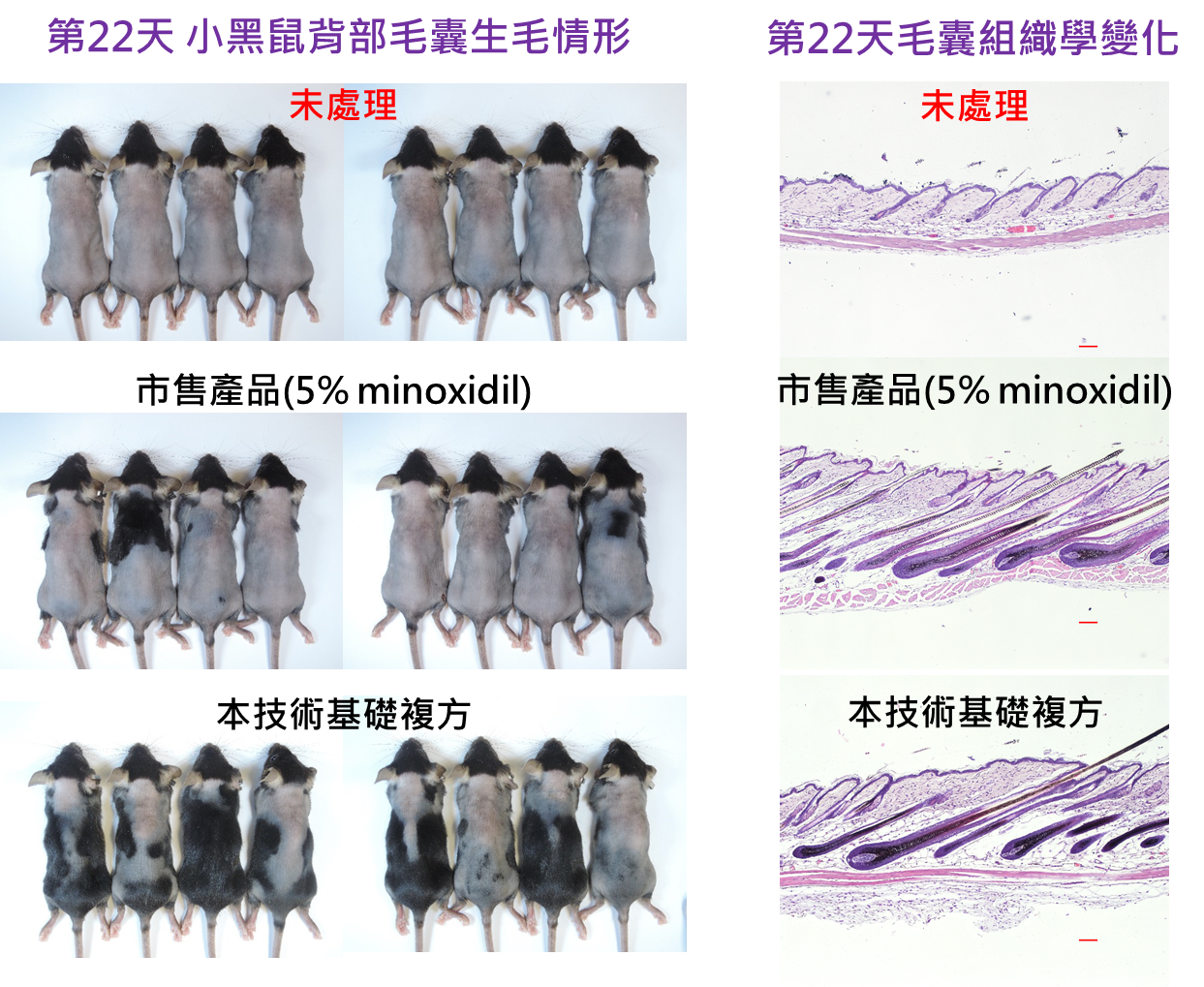 圖. 本技術基礎複方之動物試驗功效驗證結果